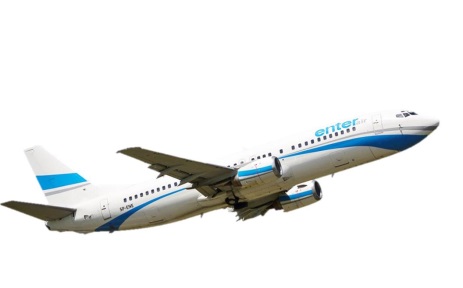 enterairDear Pilot, please fill in the questionnaire  Name and SurnameNationalityCountry issuing the passportCountry of residenceLicense numberTotal flight timeMedical certificate validity date (dd/mm/yyyy)ICAO English levelDo you hold B737 Type Rating? (Yes/No)Total flight time on B737 (if applicable)If you hold B737 Type Rating, please specify the type(s) (CL, NG, both)Are you interested in doing Type Rating + Line Training 500 BH (Yes/No)ORAre you interested in doing Line Training (500 BH)? (Yes/No)